Приложение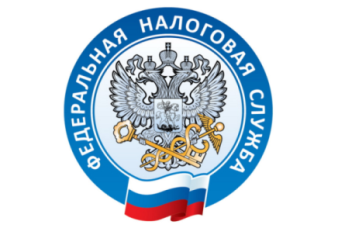 УТВЕРЖДЕНприказом УФНС России по Республике Крым   от «31» января 2020 г.№ 01-16/0021@СОСТАВ КОМИССИИ ПО СОБЛЮДЕНИЮ ТРЕБОВАНИЙ К СЛУЖЕБНОМУ ПОВЕДЕНИЮ ГОСУДАРСТВЕННЫХ ГРАЖДАНСКИХ СЛУЖАЩИХ И УРЕГУЛИРОВАНИЮ КОНФЛИКТА ИНТЕРЕСОВ В УПРАВЛЕНИИ ФЕДЕРАЛЬНОЙ НАЛОГОВОЙ СЛУЖБЫ ПО РЕСПУБЛИКЕ КРЫМ1. СОБОЛЕВ АЛЕКСЕЙ      НИКОЛАЕВИЧ- заместитель руководителя Управления Федеральной налоговой службы по Республике Крым, председатель Комиссии2. ЛОБЧИКОВА СВЕТЛАНА     АЛЕКСЕЕВНА- начальник отдела кадров Управления Федеральной налоговой службы по Республике Крым, заместитель председателя Комиссии3. КРЮКОВ СЕРГЕЙ     ГЕОРГИЕВИЧ- заместитель руководителя Управления Федеральной налоговой службы по Республике Крым4. ПОРТНЫХ ВЛАДИМИР     ВИКТОРОВИЧ- начальник отдела безопасности Управления Федеральной налоговой службы по Республике Крым5. МАКИЕНКО НАТАЛЬЯ     ЮРЬЕВНА- начальник правового отдела Управления Федеральной налоговой службы по Республике Крым6. ТРИФОНОВА КРИСТИНЭ     ВАСАКОВНА- доцент кафедры гражданского права, кандидат юридических наук, доцент Крымского филиала ФГБОУВО «Российский государственный университет правосудия» (по согласованию)7. СВЕРКУНОВА ОЛЬГА     ВЛАДИМИРОВНА- член Общественного совета при Управлении Федеральной налоговой службы по Республике Крым, ветеран налоговой службы (по согласованию)8. КОДИНЦЕВ СЕРГЕЙ     АЛЕКСЕЕВИЧ- старший преподаватель кафедры уголовного права крымского филиала  ФГБОУВО «Российский государственный университет правосудия» (по согласованию)9. ЩЕТКИН АНДРЕЙ     АЛЕКСАНДРОВИЧ- заместитель начальника отдела безопасности Управления Федеральной налоговой службы по Республике Крым, ответственный за работу по профилактике коррупционных и иных правонарушений, секретарь Комиссии 